Engagement de la famille1°) AutorisationJe soussigné ………………………………………………………….. responsable légalde l’élève ………………………………………………………., classe …………., au collège Fleming, autorise ce dernier à participer au voyage pédagogique suivant :Date et heure de départ	: …le dimanche 27 mai 2018  à 7h30Destination	: ………Die…………………..Date et heure de retour prévu	: …le vendredi 1er  juin 2018  vers 23h00 …………… J’autorise  mon fils,  ma fille à participer à toutes les activités prévues au cours du voyage, notamment visites, excursions, activités sportives. Je déclare avoir souscrit au nom de mon enfant une assurance individuelle accident ainsi qu’une assurance en responsabilité civile (attestations jointes). Je joins une enveloppe contenant le formulaire médical de l’enfant.2°) Modalités financièresLe coût du voyage est fixé à …330 €…euros par participant.Au cas où les recettes seraient supérieures aux dépenses, notamment en raison d’attribution de subvention, l’excédent serait reversé aux familles en application de la réglementation en vigueur.Le paiement devra être effectué à l’ordre de l’Agent Comptable du Collège Fleming  sous la forme de 3 chèques déposés en même temps le 15 mars 2018 dernier délai, qui seront encaissés selon l’échéancier suivant :Le versement est effectué à l’inscription ( 3 chèques qui seront encaissés comme prévu ci-dessus). Cette inscription vaut engagement définitif et les versements ne sauraient être remboursés sauf cas pris en charge par l’assurance annulation souscrite le cas échéant par les parents.Ne pourront prendre part au voyage que les seuls élèves ayant versé le montant total du coût du voyage à l’échéance mentionnée.Les demandes d’aide  sont à retourner à Mme Petit (gestionnaire) avant le 10 mars 2016 et doivent contenir les documents suivants : Lettre sur papier libre adressée au chef d’établissement, le dernier avis d’imposition, 3 dernières fiches de paies, tout justificatif si changement de situation, le premier versement de 130 euros (qui ne sera pas encaissé avant la commission d’attribution des aides)La direction rappelle que les professeurs accompagnateurs sont responsables des élèves et qu'à ce titre le règlement intérieur de l'établissement s'applique durant le voyage. Signature précédée de la mention « Lu et approuvé ».	Le responsable légal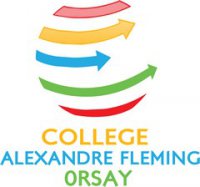 VOYAGE PEDAGOGIQUEENGAGEMENT DE LA FAMILLEVOYAGE PEDAGOGIQUEENGAGEMENT DE LA FAMILLEVOYAGE PEDAGOGIQUEENGAGEMENT DE LA FAMILLEVOYAGE PEDAGOGIQUEENGAGEMENT DE LA FAMILLEVOYAGE PEDAGOGIQUEENGAGEMENT DE LA FAMILLEDestination : DIE  5ème BC                                  Date de Départ :  27 mai 2018Destination : DIE  5ème BC                                  Date de Départ :  27 mai 2018Destination : DIE  5ème BC                                  Date de Départ :  27 mai 2018Responsables : M.Germain Date de retour : 1 juin 2018Responsables : M.Germain Date de retour : 1 juin 2018VersementSommeDate1er encaissement                        130€25 mars 20182ème encaissement    100 €                25 avril 20183ème encaissement                        100€                25 mai 2016TOTAL 330 €